GULBENES NOVADA DOMES LĒMUMSGulbenēPar Aivara Rakstiņa atbrīvošanu no Gulbenes novada Beļavas pagasta pārvaldes vadītāja amataGulbenes novada pašvaldībā 2023.gada 20.jūnijā saņemts Gulbenes novada Beļavas pagasta pārvaldes vadītāja Aivara Rakstiņa, 2023.gada  20.jūnija iesniegums (Gulbenes novada pašvaldībā reģistrēts ar Nr.GND/7.5/23/338), kurā izteikts lūgums izbeigt darba tiesiskās attiecības ar 2023.gada 31.jūliju (pēdējā darba diena), pamatojoties uz Darba likuma 114.pantu, tas ir, savstarpēji vienojoties.Pašvaldību likuma 10.panta pirmās daļas 10.punkts nosaka, ka dome ir tiesīga izlemt ikvienu pašvaldības kompetences jautājumu un tikai domes kompetencē ir iecelt amatā un atbrīvot no tā pašvaldības iestāžu vadītājus, kā arī citas amatpersonas normatīvajos aktos paredzētajos gadījumos.Atbilstoši Valsts un pašvaldību institūciju amatpersonu un darbinieku atlīdzības likuma 40.panta pirmajā daļā noteiktajam ar atvaļinājumiem saistītus jautājumus regulē attiecīgās Darba likuma normas, ciktāl šajā likumā nav noteikts citādi. Darba likuma 114.pants paredz, ka darbinieks un darba devējs var izbeigt darba tiesiskās attiecības, savstarpēji vienojoties, slēdzot šādu līgumu rakstveidā. Savukārt minētā likuma 149.panta piektās daļas regulējums nosaka, ka ikgadējā apmaksātā atvaļinājuma atlīdzināšana naudā nav pieļaujama, izņemot gadījumus, kad darba tiesiskās attiecības tiek izbeigtas un darbinieks ikgadējo apmaksāto atvaļinājumu nav izmantojis. Šajā gadījumā darba devējam ir pienākums izmaksāt atlīdzību par visu periodu, par kuru darbinieks nav izmantojis ikgadējo apmaksāto atvaļinājumu.Ievērojot minēto un pamatojoties uz Pašvaldību likuma 10.panta pirmās daļas 10.punktu, Valsts un pašvaldību institūciju amatpersonu un darbinieku atlīdzības likuma 40.panta pirmo daļu Darba likuma 114.pantu un 149.panta piekto daļu, atklāti balsojot: ar 12 balsīm "Par" (Ainārs Brezinskis, Aivars Circens, Anatolijs Savickis, Andis Caunītis, Atis Jencītis, Guna Pūcīte, Guna Švika, Gunārs Ciglis, Intars Liepiņš, Mudīte Motivāne, Normunds Audzišs, Normunds Mazūrs), "Pret" – nav, "Atturas" – nav, Gulbenes novada dome NOLEMJ:ATBRĪVOT Aivaru Rakstiņu, no Gulbenes novada Beļavas pagasta pārvaldes vadītāja amata ar 2023.gada 31.jūliju (pēdējā darba diena) saskaņā ar Darba likuma 114.pantu.2. IZMAKSĀT Aivaram Rakstiņam visas naudas summas, kas viņam pienākas normatīvajos aktos noteiktajā kārtībā (galīgo norēķinu un atlīdzību par neizmantoto atvaļinājumu).3. UZDOT Gulbenes novada pašvaldības administrācijas Juridiskajai un personālvadības nodaļai veikt nepieciešamās darbības attiecībā uz darba tiesisko attiecību izbeigšanu ar Aivaru Rakstiņu normatīvajos aktos noteiktajā kārtībā.4. UZDOT Gulbenes novada pašvaldības izpilddirektoram nodrošināt kontroli par šā lēmuma izpildei nepieciešamo dokumentācijas izstrādi un pasākumu veikšanu.Gulbenes novada domes priekšsēdētājs						A.CaunītisSagatavoja: G.Liepniece-Krūmiņa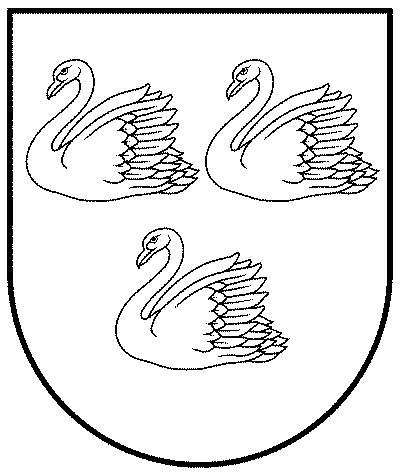 GULBENES NOVADA PAŠVALDĪBAReģ.Nr.90009116327Ābeļu iela 2, Gulbene, Gulbenes nov., LV-4401Tālrunis 64497710, mob.26595362, e-pasts; dome@gulbene.lv, www.gulbene.lv2023.gada 29.jūnijāNr. GND/2023/665(protokols Nr.9; 110.p.)